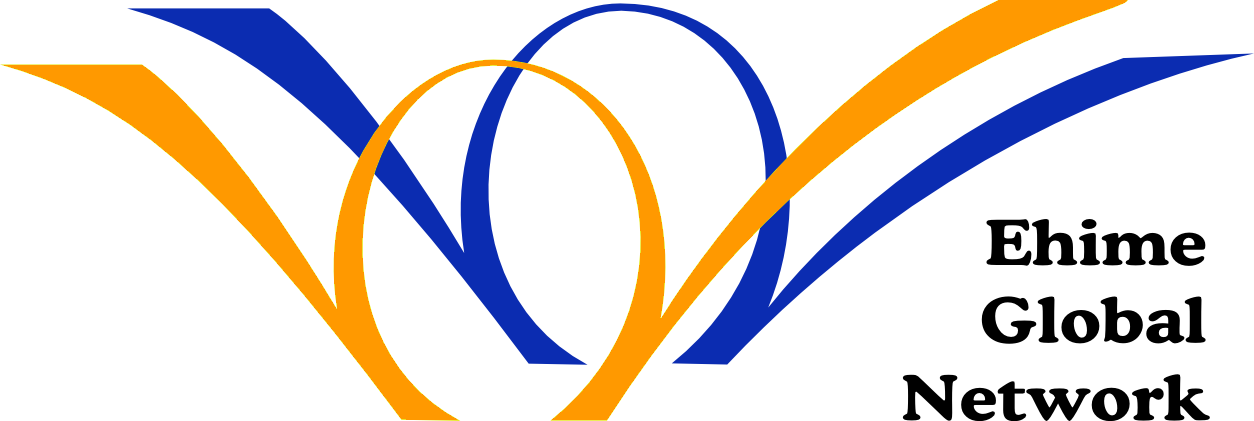 特定非営利活動法人えひめグローバルネットワーク行E-mail:wakuwaku@egn.or.jp　　　Fax: (089) 993-6227     年     月     日、下記の通り、参加を申し込みます。（お申し込み頂いた方全員に、事務局より「参加受付確認票」と「事前アンケート」をお送りします。申し込みから３日以内の返信がない場合、お手数ですがEメールまたは電話（089）993-6271へ連絡ください。）1.氏名（ふりがな）：                                                                                2.所属先名：                                                   （部署）                                                3.連絡先住所： 〒       -                   県               市                                   4.連 絡 先TEL：                                       （携帯）                                     5.メールアドレス：                                                                                  ＜注意事項＞講師の都合や新型コロナウイルス感染症の状況、また天候等予期せぬ事態により変更となることもありますのでご了承ください。その場合は速やかに参加申し込みの方へご連絡します。◆連絡事項　　・申込締切は、イベント実施の１週間前となります（第1回：７月30日、第2回：9月１０日）。　　開催スケジュール開催スケジュール出欠と参加形態（該当に〇をお願いします）備 考第1回（愛媛）2021年8月８日（日）西条市地方創生センターと西条市内会場参加する ・ Zoom参加する　・　欠席第1回（愛媛）2021年8月９日（月・祝日）西条市地方創生センター会場参加する ・ Zoom参加する　・　欠席第2回（愛媛）2021年9月18日（土）西条市地方創生センター会場参加する ・ Zoom参加する　・　欠席第3回（徳島）2021年12月中旬頃（土）徳島県海陽町（会場未定）会場参加希望 ・ Zoom参加希望　・　欠席第3回（徳島）2021年12月同中旬頃（日）徳島県海陽町（会場未定）会場参加希望 ・ Zoom参加希望　・　欠席第4回（徳島）2022年2月中旬頃（土）徳島県海陽町（会場未定）会場参加希望 ・ Zoom参加希望　・　欠席